Особенности использования сенсорных коробок в работе с детьми с тяжелыми нарушениями интеллектуального развития и РАС.Сенсорная коробка – инструмент, который может быть использован в работе с детьми со сложной структурой нарушения как средство для обучения в естественной среде,  поощрение, средство успокоения, сенсорных игр и др.Сенсорная коробка – это ёмкость, наполненная различными сыпучими, жидкими, вязкими материалами и небольшими предметами, манипуляции с которыми позволяют ребёнку расширить тактильный опыт -  он сможет трогать, пересыпать, переливать, исследовать, закапывать, откапывать и просто играть.Для создания сенсорной коробки может подойти в принципе любая ёмкость: кастрюля, тазик, миска, коробка из-под обуви, пластиковый контейнер. Удобно, если у ёмкости будет крышка. Тогда после занятия её будет удобно убрать на место.Чем можно наполнить сенсорную коробку.Это могут быть:крупы ( манка, рис, гречка и т.д.); бобовые (фасоль, горох чечевица);орехи, семечки, макароны; природные материалы (шишки, каштаны, жёлуди, мелкие камушки, ракушки, солома и др.); ватные шарики, кусочки поролона, ленты, пряжа, обрезки ткани, пуговицы;вода, гидрогель (аквагрунт), мыльный раствор, пена для брить  я.Также понадобятся небольшие игрушки и предметы быта. Это могут быть  фигурки животных, кубики, кольца, пуговицы, камушки, ракушки, стаканчики, мисочки и др.При работе с сенсорной коробкой пригодятся инструменты: лопатки, ложки, совки, половник, шумовкапластиковые стаканчики, ведерки, упаковки от яицформы для кексов, ложки для мороженого, ложки для салата, воронки, сито, маленькие силиконовые формы, формы для льда, формочки для печеньящипцы, пинцетигрушечные грабли, лейки, детские садовые перчаткиигрушки: маленькие фигурки, животные, машинки, игрушечная еда, посуда, пластиковые или деревянные кольца разных размеров.Важно правило – давать не больше 3 инструментов сразу.Как правило, сенсорные коробки хорошо подходят для работы с детьми, склонным к перестимуляции и сенсорной перегрузке. Таким детям нужна успокаивающая, структурированная деятельность.Но прежде, чем начинать работу с сенсорной коробкой, нужно уточнить у родителей наличие аллергий на материалы, которые могут быть использованы в коробке, а также склонности класть в рот мелкие предметы. В случае, когда ребёнок часто берёт в рот предметы, стоит исключить использование очень мелких предметов, которыми он может подавиться.Сенсорные коробки могут быть полезны для установления контактf с новым ребёнком, а также для переходов оn одного этапа занятия к другому (пока ребёнок занимается с коробкой, можно подготовить материалы для следующего задания).На фото представлены коробки с различным наполнением.Эта коробка наполнена песком. Лучше брать специальный песок, который продаётся в магазине. Таким образом мы будем уверенны в том, что он чистый, не содержит бактерий, мусора и паразитов.  В контейнер также можно положить несколько предметов, которыми ребёнок может манипулировать, используя песок. 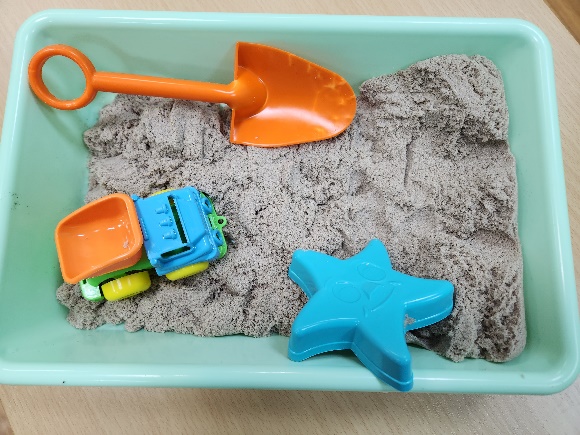 Этот контейнер заполнен различными стеклянными шариками, камнями и пуговицами. Также рекомендуется приобрести все эти материалы в магазине. В контейнер могут быть добавлены предметы разной текстуры. Ребёнку будет интереснее манипулировать ими. 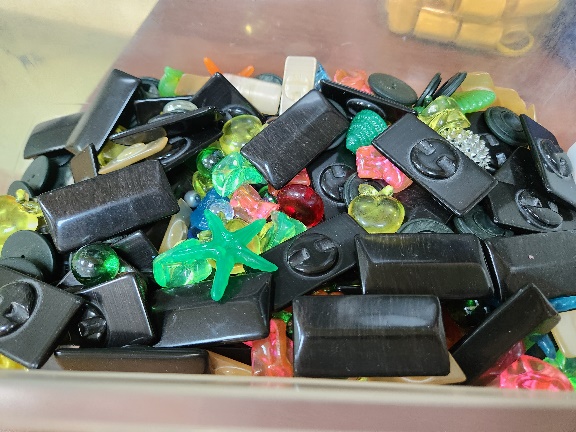 Это коробка с макаронами. Макароны могут быть любого цвета. Не все любят использовать съедобные материалы. И здесь есть два варианта: либо не использовать их в работе, либо научить правилам игры с сенсорной коробкой. Одним из таких правил должно быть «Не класть в рот!». Для отработки правила нужно подготовить  визуальный материал. Для каждого правила своя визуальная поддержка. Можно сделать отдельную карточку с правилом, предъявляя её тогда, когда ребёнок действует с коробкой, либо прикрепить это правило на крышку сенсорной коробки.             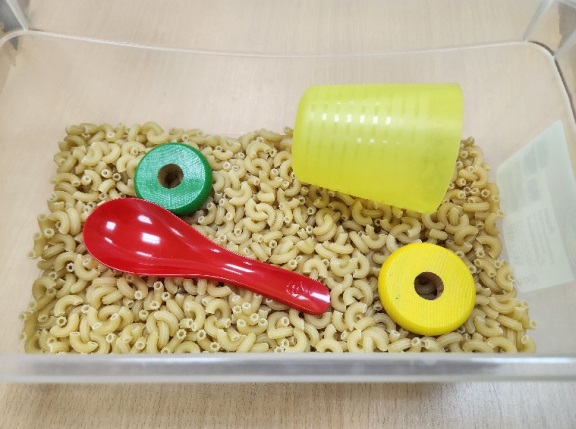 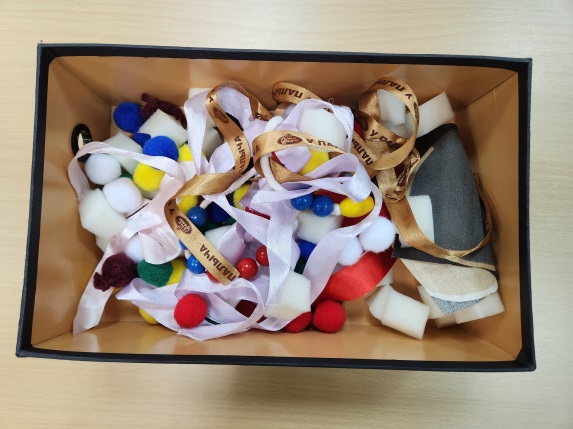 Ещё одна сенсорная коробка наполнена текстильным материалом: лентами, кусочками ткани, поролоном и т.д. В неё можно положить колечко, чтобы ребёнок мог продевать в него ленту или другие материалы (камни, стеклянные шарики и др.) для обогащения сенсорных ощущений. Для чего ещё можно использовать сенсорную коробку? Например, для обучения ребёнка принятию решений. Для этого на столе мы размещаем наиболее предпочитаемую сенсорную коробку, а рядом что-то совсем нелюбимое, например, книгу. Ребёнок может выразить, какой предмет он хочет, и получить его.Для родителей коробка может стать помощником в общественных местах, например, в ожидании своей очереди к врачу. Для этого можно подготовить небольшую сенсорную коробочку, чтобы ребёнок мог заняться чем-то во время ожидания. Манипуляции с материалами коробки оказывают успокаивающее действие.